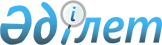 О внесении изменений и дополнений в указы Президента Республики Казахстан от 4 декабря 2003 года № 1243 "О кадровом резерве государственной службы" и от 7 марта 2013 года № 523 "Об утверждении Реестра должностей государственных служащих"Указ Президента Республики Казахстан от 28 июля 2014 года № 869

      ПОСТАНОВЛЯЮ:



      1. Внести изменения и дополнения в следующие указы Президента Республики Казахстан:



      1) утратил силу Указом Президента РК от 29.12.2015 № 151 (вводится в действие с 01.01.2016);



      2) В Указ Президента Республики Казахстан от 7 марта 2013 года № 523 «Об утверждении Реестра должностей государственных служащих» (САПП Республики Казахстан, 2013 г., № 19, ст. 320):



      в Реестре должностей государственных служащих, утвержденном вышеназванным Указом:



      в группе категорий D:



      заголовок изложить в следующей редакции:

      «Аппараты акимов областей, столицы, города республиканского значения

      Аппараты маслихатов областей, столицы, города республиканского значения

      Аппараты ревизионных комиссий областей, столицы, города республиканского значения

      Аппараты (секретариаты) Ассамблеи народа Казахстана областей, столицы, города республиканского значения»;



      категорию D-2 дополнить строкой следующего содержания:

      «Заведующий аппаратом (секретариатом) Ассамблеи народа Казахстана».

      Сноска. Пункт 1 с изменением, внесенным Указом Президента РК от 29.12.2015 № 151 (вводится в действие с 01.01.2016).



      2. Настоящий Указ вводится в действие по истечении десяти календарных дней после дня его первого официального опубликования.      Президент

      Республики Казахстан                       Н. НАЗАРБАЕВ
					© 2012. РГП на ПХВ «Институт законодательства и правовой информации Республики Казахстан» Министерства юстиции Республики Казахстан
				